BTS étude et économie de la construction en alternance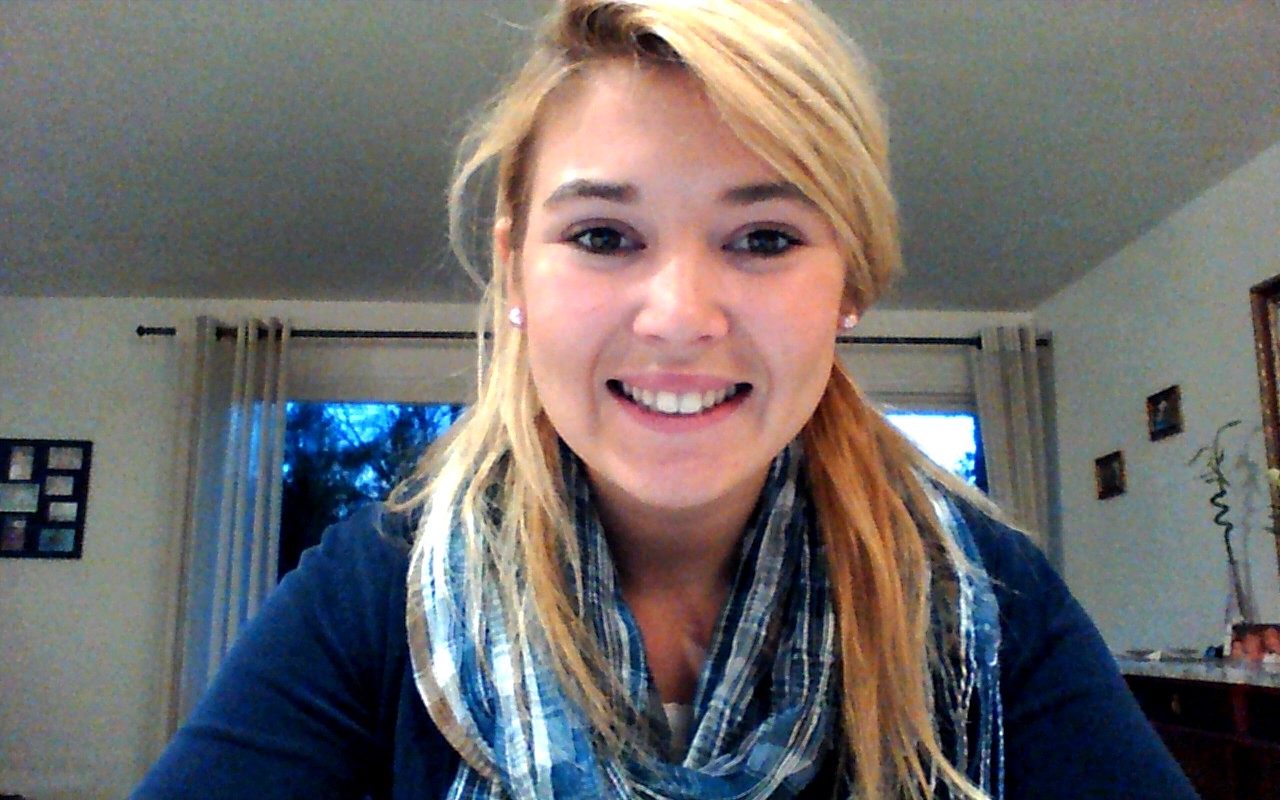 Ecole : ECOTEC (Ecole Supérieur d’Economie et Technique de construction, à Cergy)Jan 2012 – Juillet 2013         BAFA completSept 2011 – Juin 2013	Baccalauréat ES spécialité mathématique
	Lycée Fragonard à L’Isle AdamNovembre 2013 :	 Beats By Dre – animatrice commerciale :			-Mettre en valeurs et promouvoir un produit			-Donner des explications et proposer le produit			-Gérer son espace Décembre 2013 :	 Fnac – vendeuse :			-Maitriser le matériel : casques, dock, enceintes…			-Mettre en valeur et promouvoir les produits 			-Conseiller et vendre07/2012 -06/ 2014:	 Animatrice loisir, scolaire et périscolaire 			-Proposer, créer, animer des activités ludiques en 				 adéquation avec l'âge des enfants et le thème du séjour
			-Mise en place d'un support référent aux projets			 (activités nautiques)
			-Évaluation et correction des actions éducatives 
			-Travailler en équipe tout en évoluant en autonomie
			-Assurer la sécurité physique et morale des mineurs.
			-Connaître et respecter les règles de sécurité07/ 2014- 11/2014:	L.A Serveuse 	                             -Accueillir et servir une clientèle diverse                                                                                          		              -Préparation et mise en place de la salle                                                                          		              -Connaissance de différents produits Depuis Janvier 2015:    Vendeuse  en poissonnerie (sur le marché)                                          -Servir une clientèle variée                                                                                                        		            -Installation et préparation de l’étalage                                                                                                                                  		            -Rangement et nettoyage de la zone de commerce 